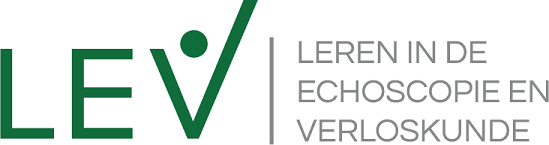 


Vaardigheidstraining Counseling Prenatale Screening


Programma
20 minuten: Voorstellen en motivatie
60 minuten: Inbreng markante mening (Op praktische wijze kennis maken met Dynamische Oordeelsvorming)
10 minuten: bespreken methodiek/model

Pauze

90 minuten: bespreken casuïstiek volgens methodiek
15 minuten: afronding en mondelinge evaluatie

of

Programma
20 minuten: Voorstellen en motivatie
30 minuten: Oefening ritme en polariteit – het stellen van de juiste vragen
30 minuten: Bespreken belang van ritme en polariteit

Pauze

90 minuten: bespreken casuïstiek volgens methodiek
15 minuten: afronding en mondelinge evaluatie